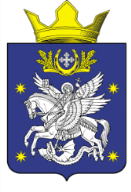 АДМИНИСТРАЦИЯДОБРИНСКОГО СЕЛЬСКОГО ПОСЕЛЕНИЯУРЮПИНСКОГО МУНИЦИПАЛЬНОГО РАЙОНАВОЛГОГРАДСКОЙ ОБЛАСТИПОСТАНОВЛЕНИЕот  01.09.2021 г.                                                                                  № 47О признании утратившим силу постановления администрации Добринского  сельского  поселения Урюпинского муниципального района Волгоградской  области № 30 от 05.05.2016г. «Об  утверждении Положения о порядке осуществления муниципального контроля за сохранностью автомобильных дорог местного значения в границах       населенных пунктов Добринского сельского поселения Урюпинского муниципального района» и  редакции  от  27.03.2017г. № 20 В соответствии с Федеральным законом от 31.07.2020 № 248-ФЗ «О государственном контроле (надзоре) и муниципальном контроле в Российской Федерации», Положением о муниципальном контроле на автомобильном транспорте, городском наземном электрическом транспорте и в дорожном хозяйстве в Добринском сельском поселении Урюпинского муниципального района Волгоградской области., утвержденным Решением Совета  Депутатов  Добринского сельского  поселения от 31 августа 2021г. № 27/91, руководствуясь Уставом Добринского  сельского  поселения Урюпинского муниципального района, ПОСТАНОВЛЯЮ:1. Признать утратившими силу: - Постановление администрации Добринского сельского  поселения  Урюпинского муниципального района Волгоградской  области № 30 от 05.05.2016г. ««Об утверждении положения о порядке осуществления муниципального контроля за сохранностью автомобильных дорог местного значения в границах населенных пунктов Добринского сельского поселения Урюпинского муниципального района», - Постановление администрации Добринского  сельского  поселения  № 20  от 27.03.2017г.  «О  внесении  изменений    в  Постановление  администрации   Добринского  сельского  поселения № 30 от 05.05.2016  «Об утверждении Положения осуществления муниципального контроля за сохранностью автомобильных дорог местного значения в границах населенных пунктов Добринского  сельского поселения Урюпинского муниципального района »2. Обнародовать данное постановление на официальном сайте Администрации Урюпинского муниципального района в разделе Административное деление в подразделе Добринское сельского поселения http://www.umr34.ru   и разместить на информационных стендах сельского поселения согласно Уставу Добринского сельского поселения.3.  Контроль за исполнением настоящего Постановления оставляю  за  собой.Глава  Добринского   сельского  поселенияУрюпинского муниципального  района                                   А.Ю. Бондаренко